 2021 Flora Wolves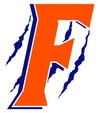 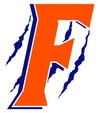 Football Roster#	Name				Class		Height		Weight		Position2	Andrew Wicke			So		5’6”		140		DB/RB	3           Jaymen Cook			Jr		5’9”		140		K/WR4	Logan Atwood			So		5’11”		170		DB/QB5	Alex Rodriguez			Sr.		5’11”		175		DB/RB6	Braxton Huddlestun		Fr		5’10”		140		DB/WR7	Malachi Tolliver			Jr		6’2”		165		DB/QB8	Eli Duke			Jr		5’10”		170		LB/WR10	John McGee			Jr		5’9”		180		DB/WR11 	Jace Helm			Sr		5’11”		175		DB/QB13  	Jacob Hawkins			Sr		5’8”		170		DB/WR14	Quinn Uebinger			So		6’		150		DB/WR15	Cole Young			Sr		6’		180		DB/WR	18	Jeffery Mitchell			Jr		6’5”		210		DL/TE19	Liam O’Donnell			Jr		5’10”		155		LB/WR20	Nick Kimbro			Fr		5’		100		DB/WR21	Fiete Bollmeyer			Sr		6’		165		WR/K22	Harrison Arnold			So		5’9”		160		DB/RB23         Maddux Burmeister 		Fr                      5’8”		120		DB/WR24	Quentin Black			Fr		5’4”		145		LB/RB26	Josh Nash 			So		5’7”		145		DB/WR27	Eli Traub			Jr		6’1”		160		DB/WR31	Ty Leak				So		5’7”		140		DB/WR33	Hayden Gibson			Sr		6’1”		200		LB/RB36	Beau Propes			Jr		5’9”		180		LB/RB44	Cameron Boyer			Fr 		5’8”		130		DB/WR48	Vlad Lane			Fr		5’11”		150		DB/WR50	Wyatt Erwin			So		5’9”		210		DL/OL51	Travis Henson			Sr		5’11”		230		DL/OL52	Nolan Duquaine			Sr		6’1”		230		DL/OL53	Mason Miller			Jr		6’3”		210		DL/OL56	Kollan McGrew			Fr		5’6”		160		LB/OL59	Braxton Richards		Fr		4’11”		145		OL/DL58         Wyatt Pride			Fr		5’10”		160		DL/OL60	Gabe Evonko			Jr		6’		220		DL/OL61  	Sam Blanchette			Fr		6’1”		220		DL/OL	62	Gabe Krutsinger		So		5’9”		200		LB/OL	63	Emery Oesch			So		5’10”		210		DL/OL64	Brody Pruitt			Fr		6’1”		220		DL/OL66	Carter Castleberry		Fr		5’10”		220		DL/OL70	Caden Borcherding		Sr		6’4”		270		DL/OL75	Kaden Lisenby			Jr		5’9”		220		DL/OL77	James Mitchell			Jr		6’5”		260		DL/TE78	Riley Bullard			Jr		5’9”		220		DL/OL80	Garrett Patridge			Fr		5’11”		150		DB/WR 82	Joel Closson			Sr		6’		155		LB/TE	88	Trenton Boyer			Sr		5’10”		155		DL/TE	Coaches: Brian Tackitt, Scott Warren, Luke Carmody, John Wallace, Trevin Smith, Cody Glassford ,Corben Roth, Curtis OchsManagers: Logan Beppler